3ème dimanche de Pâques – BLecture du livre des Actes des Apôtres 3, 13-15. 17-19Rejeter Jésus, le Saint et le Juste, et lui préférer un meurtrier, Barabbas, tel fut le péché des Juifs. Mais Pierre annonce que Dieu est prêt à le pardonner.En ces jours-là, devant le peuple, Pierre prit la parole : « Hommes d’Israël, le Dieu d’Abraham, d’Isaac et de Jacob, le Dieu de nos pères, a glorifié son serviteur Jésus, alors que vous, vous l’aviez livré, vous l’aviez renié en présence de Pilate qui était décidé à le relâcher. Vous avez renié le Saint et le Juste, et vous avez demandé qu’on vous accorde la grâce d’un meurtrier. Vous avez tué le Prince de la vie, lui que Dieu a ressuscité d’entre les morts, nous en sommes témoins. D’ailleurs, frères, je sais bien que vous avez agi dans l’ignorance, vous et vos chefs. Mais Dieu a ainsi accompli ce qu’il avait d’avance annoncé par la bouche de tous les prophètes : que le Christ, son Messie, souffrirait. Convertissez-vous donc et tournez-vous vers Dieu pour que vos péchés soient effacés ». - Parole du Seigneur.Commentaire : Il y a quelque chose de tragique dans l’incompréhension que les juifs ont eue du mystère de Jésus. Alors qu’ils plaçaient au-dessus de tout la gloire de Dieu qui s’était révélé à Abraham, Isaac et Jacob, ils n’ont pas su reconnaître que celle-ci reposait sur Jésus ; du parfait serviteur de Dieu, ils ont fait un Serviteur souffrant en le livrant à la mort ; quand Pilate, un païen, reconnaissant son innocence voulut le relâcher, ils l’ont renié, lui le Saint et le Juste, et demandé la grâce d’un meurtrier ; lui, la source de la vie, le premier des vivants, ils l’ont tué, mais le Dieu d’Abraham l’a ressuscité ! Pierre et les apôtres qui sont les témoins de ces faits sont aussi les témoins du pardon que Dieu accorde aux juifs et de l’appel à la conversion qu’il leur adresse.La résurrection de Jésus authentifie le pardon qu’il a donné du haut de sa croix et qu’il confie à ses apôtres et à son Église. Recevons-nous avec joie ce sacrement du pardon ?Psaume 4R/ : Sur nous, Seigneur, que s’illumine ton visage ! ou : Alléluia.Quand je crie, réponds-moi, Dieu, ma justice ! Toi qui me libères dans la détresse, pitié pour moi, écoute ma prière !Sachez que le Seigneur a mis à part son fidèle, le Seigneur entend quand je crie vers lui. Beaucoup demandent : « Qui nous fera voir le bonheur ? » Sur nous, Seigneur, que s’illumine ton visage !Dans la paix moi aussi, je me couche et je dors, car tu me donnes d’habiter, Seigneur, seul, dans la confiance.Lecture de la première lettre de saint Jean 2, 1-5aL’amour de Jésus pour les pécheurs que nous sommes est la suprême garantie de notre pardon, mais elle ne nous dispense pas de lutter pour être fidèles.Mes petits enfants, je vous écris cela pour que vous évitiez le péché. Mais si l’un de nous vient à pécher, nous avons un défenseur devant le Père : Jésus Christ, le Juste. C’est lui qui, par son sacrifice, obtient le pardon de nos péchés, non seulement des nôtres, mais encore de ceux du monde entier. Voici comment nous savons que nous le connaissons : si nous gardons ses commandements. Celui qui dit : « Je le connais », et qui ne garde pas ses commandements, est un menteur : la vérité n’est pas en lui. Mais en celui qui garde sa parole, l’amour de Dieu atteint vraiment la perfection. - Parole du Seigneur.Commentaire : Une certaine habitude des choses de Dieu fait que nous nous installons dans la médiocrité tout en prétextant connaître Dieu. Jean réagit contre cette insouciance. Connaître Dieu, c’est garder ses commandements, c’est-à-dire, d’une manière négative, éviter le péché, et, plus positivement, garder ses commandements dont Jean nous répète inlassablement qu’ils consistent à aimer Dieu et ses frères. Il est vrai que Jésus est notre intercesseur, le pardon des péchés du monde entier, mais ce serait mentir et délaisser la vérité que d’y trouver prétexte à ne pas entendre les exigences de l’amour de Dieu.Parce que Jésus est auprès du Père le défenseur et l’avocat de tous ses frères en humanité, nos prières se concluent par la formule : « Par Jésus Christ notre Seigneur ». Quelle attention y portons-nous, spécialement lorsqu’il nous est demandé de préparer la prière universelle à la messe ?Alléluia. Alléluia. Seigneur Jésus, ouvre-nous les Écritures ! Que notre cœur devienne brûlant tandis que tu nous parles. Alléluia.Évangile de Jésus Christ selon saint Luc 24, 35-48Ce n’est pas un esprit qui se montre aux disciples, c’est bien Jésus, le crucifié, qui est maintenant vivant.En ce temps-là, les disciples qui rentraient d’Emmaüs racontaient aux onze Apôtres et à leurs compagnons ce qui s’était passé sur la route, et comment le Seigneur s’était fait reconnaître par eux à la fraction du pain. Comme ils en parlaient encore, lui-même fut présent au milieu d’eux, et leur dit : « La paix soit avec vous ! » Saisis de frayeur et de crainte, ils croyaient voir un esprit. Jésus leur dit : « Pourquoi êtes-vous bouleversés ? Et pourquoi ces pensées qui surgissent dans votre cœur ? Voyez mes mains et mes pieds : c’est bien moi ! Touchez-moi, regardez : un esprit n’a pas de chair ni d’os comme vous constatez que j’en ai ». Après cette parole, il leur montra ses mains et ses pieds. Dans leur joie, ils n’osaient pas encore y croire, et restaient saisis d’étonnement. Jésus leur dit : « Avez-vous ici quelque chose à manger ? » Ils lui présentèrent une part de poisson grillé qu’il prit et mangea devant eux. Puis il leur déclara : « Voici les paroles que je vous ai dites quand j’étais encore avec vous : “Il faut que s’accomplisse tout ce qui a été écrit à mon sujet dans la loi de Moïse, les Prophètes et les Psaumes” ». Alors il ouvrit leur intelligence à la compréhension des Écritures. Il leur dit : « Ainsi est-il écrit que le Christ souffrirait, qu’il ressusciterait d’entre les morts le troisième jour, et que la conversion serait proclamée en son nom, pour le pardon des péchés, à toutes les nations, en commençant par Jérusalem. À vous d’en être les témoins ». - Acclamons la Parole de Dieu.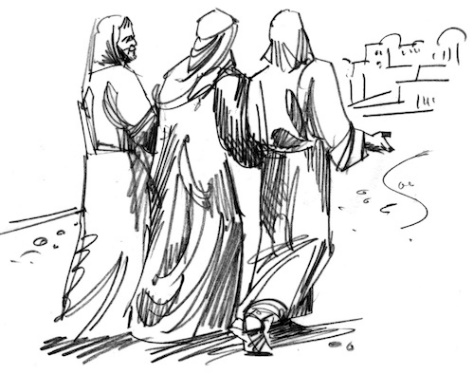 Commentaire : Écrivant pour des lecteurs d’origine grecque, Luc insiste fortement sur la réalité corporelle de la résurrection du Christ. Jésus n’est pas seulement un esprit immortalisé, il est ressuscité en son corps comme le prouvent les cicatrices de sa passion sur ses mains et ses pieds, et le repas qu’il prend devant ses apôtres. Les moyens pédagogiques qu’emploie Jésus pour se faire reconnaître ne doivent pourtant pas nous inciter à imaginer ce que peut être un corps ressuscité. Ce qui compte, c’est de reconnaître que tout ce que Moïse, les prophètes et les psaumes ont pressenti des souffrances et de la résurrection du Messie s’est accompli en Jésus : il est le Sauveur promis qui envoie ses disciples proclamer la bonne nouvelle que le pardon des péchés est devenu réalité.« Il leur ouvrit l’esprit à l’intelligence des Écritures ». Si, durant ces dimanches de Pâques, nous demandions la même grâce au Christ ressuscité, pour nous et pour son Église !Prière universelleLes disciples ont de la difficulté à reconnaître Jésus après sa résurrection. Nous aussi avons parfois de la difficulté à le reconnaître dans nos vies. Prions le Père pour que l’humanité entière s’ouvre aux signes de sa présence.R/ : Seigneur, écoute nos prières.Prions pour l’Église afin qu’elle soit capable de lire les signes des temps et de répondre aux nouveaux défis qui lui sont posés. R/Prions pour nos dirigeants afin qu’ils reconnaissent la dignité de toute personne humaine et qu’ils protègent les plus faibles. R/Prions pour les personnes malades et celles qui sont seules afin qu’elles découvrent la compassion du Ressuscité au cœur de leurs souffrances et de leur solitude. R/Prions pour notre communauté afin qu’elle reconnaisse la présence du Ressuscité et qu’elle en témoigne par toute sa vie. R/Père saint, au cœur de notre monde, tu nous assures de ta présence et de ton soutien. Avec confiance, nous laissons nos prières monter vers toi dans l’espérance que tu les accueilles favorablement. Nous te le demandons par Jésus, le Christ, notre Seigneur. Amen.Source : http://www.vieliturgique.ca/ 